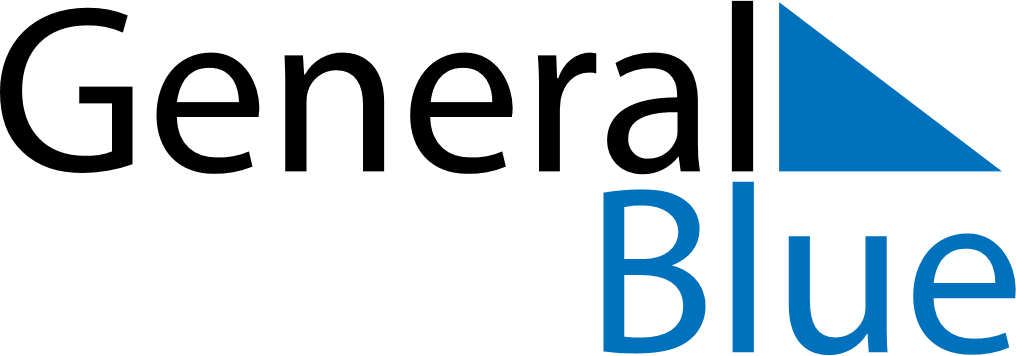 October 2024October 2024October 2024October 2024October 2024October 2024Boise, Idaho, United StatesBoise, Idaho, United StatesBoise, Idaho, United StatesBoise, Idaho, United StatesBoise, Idaho, United StatesBoise, Idaho, United StatesSunday Monday Tuesday Wednesday Thursday Friday Saturday 1 2 3 4 5 Sunrise: 7:42 AM Sunset: 7:26 PM Daylight: 11 hours and 44 minutes. Sunrise: 7:43 AM Sunset: 7:24 PM Daylight: 11 hours and 41 minutes. Sunrise: 7:44 AM Sunset: 7:22 PM Daylight: 11 hours and 38 minutes. Sunrise: 7:45 AM Sunset: 7:21 PM Daylight: 11 hours and 35 minutes. Sunrise: 7:47 AM Sunset: 7:19 PM Daylight: 11 hours and 32 minutes. 6 7 8 9 10 11 12 Sunrise: 7:48 AM Sunset: 7:17 PM Daylight: 11 hours and 29 minutes. Sunrise: 7:49 AM Sunset: 7:15 PM Daylight: 11 hours and 26 minutes. Sunrise: 7:50 AM Sunset: 7:14 PM Daylight: 11 hours and 23 minutes. Sunrise: 7:51 AM Sunset: 7:12 PM Daylight: 11 hours and 20 minutes. Sunrise: 7:53 AM Sunset: 7:10 PM Daylight: 11 hours and 17 minutes. Sunrise: 7:54 AM Sunset: 7:08 PM Daylight: 11 hours and 14 minutes. Sunrise: 7:55 AM Sunset: 7:07 PM Daylight: 11 hours and 11 minutes. 13 14 15 16 17 18 19 Sunrise: 7:56 AM Sunset: 7:05 PM Daylight: 11 hours and 8 minutes. Sunrise: 7:57 AM Sunset: 7:03 PM Daylight: 11 hours and 5 minutes. Sunrise: 7:59 AM Sunset: 7:02 PM Daylight: 11 hours and 2 minutes. Sunrise: 8:00 AM Sunset: 7:00 PM Daylight: 11 hours and 0 minutes. Sunrise: 8:01 AM Sunset: 6:58 PM Daylight: 10 hours and 57 minutes. Sunrise: 8:02 AM Sunset: 6:57 PM Daylight: 10 hours and 54 minutes. Sunrise: 8:04 AM Sunset: 6:55 PM Daylight: 10 hours and 51 minutes. 20 21 22 23 24 25 26 Sunrise: 8:05 AM Sunset: 6:53 PM Daylight: 10 hours and 48 minutes. Sunrise: 8:06 AM Sunset: 6:52 PM Daylight: 10 hours and 45 minutes. Sunrise: 8:07 AM Sunset: 6:50 PM Daylight: 10 hours and 42 minutes. Sunrise: 8:09 AM Sunset: 6:49 PM Daylight: 10 hours and 40 minutes. Sunrise: 8:10 AM Sunset: 6:47 PM Daylight: 10 hours and 37 minutes. Sunrise: 8:11 AM Sunset: 6:46 PM Daylight: 10 hours and 34 minutes. Sunrise: 8:12 AM Sunset: 6:44 PM Daylight: 10 hours and 31 minutes. 27 28 29 30 31 Sunrise: 8:14 AM Sunset: 6:43 PM Daylight: 10 hours and 29 minutes. Sunrise: 8:15 AM Sunset: 6:41 PM Daylight: 10 hours and 26 minutes. Sunrise: 8:16 AM Sunset: 6:40 PM Daylight: 10 hours and 23 minutes. Sunrise: 8:17 AM Sunset: 6:38 PM Daylight: 10 hours and 20 minutes. Sunrise: 8:19 AM Sunset: 6:37 PM Daylight: 10 hours and 18 minutes. 